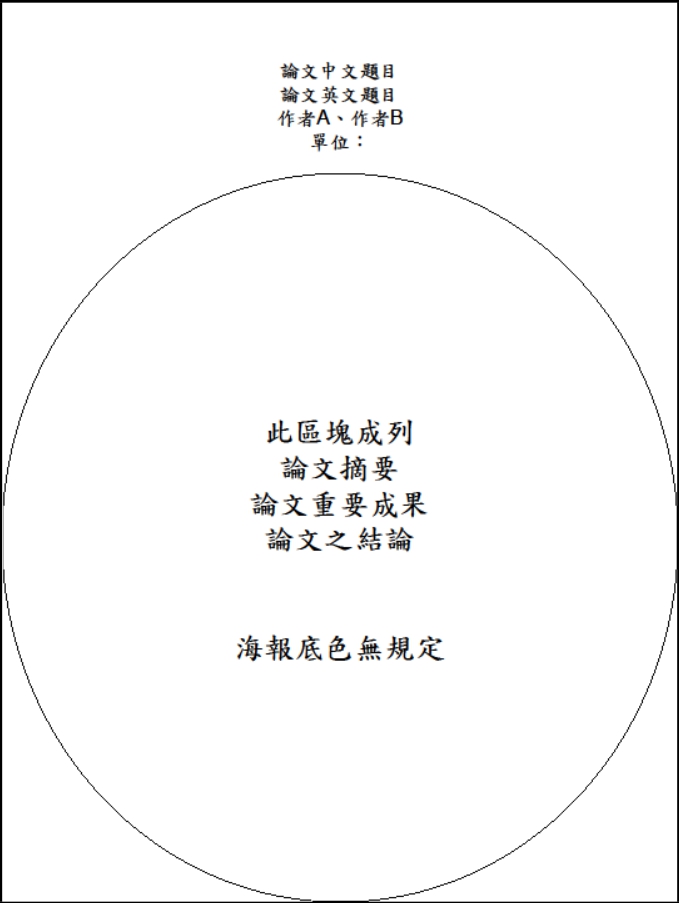 2019 第 24 屆水利工程研討會The  24th   Hydraulic  Engineering  Conference海報範例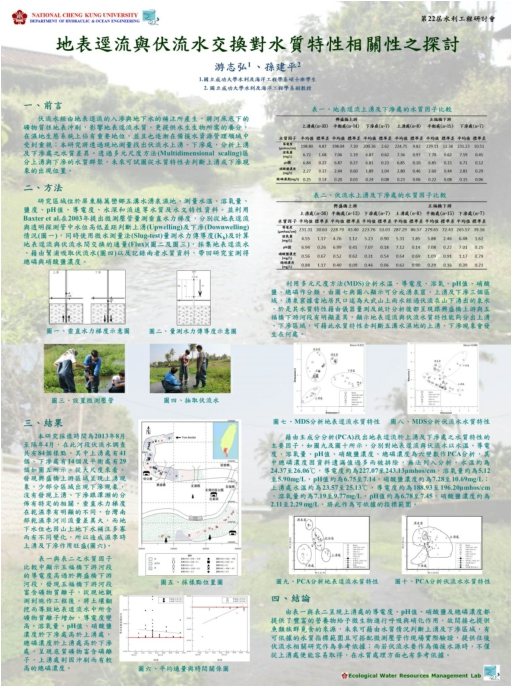 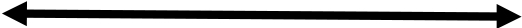 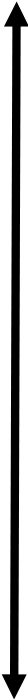 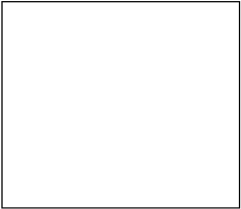 2019 第 24 屆水利工程研討會The  24th   Hydraulic  Engineering  Conference論文發表海報範例『地表逕流與伏流水交換對水質特性相關性之探討』海報製作說明尺寸:1. 務必將版面尺寸設定為寬度84cm及長度118.8cm,以便順利張貼於會場展示版上。2.建議以直幅方式輸出。3.由投稿者自行輸出海報。海報製作-範本84cm118.8cm oster 格式0(84cm*118.8cm)